UNITED STATESForm 144 Filer Information SECURITIES AND EXCHANGE COMMISSIONWashington, D.C. 20549Form 144144: Filer InformationFiler CIK	0002008935Filer CCC	XXXXXXXXIs this a LIVE or TEST Filing?    LIVE  TEST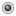 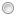 Submission Contact InformationNamePhoneE-Mail Address144: Issuer InformationName of IssuerSEC File NumberAddress of IssuerPhoneName of Person for Whose Account the Securities are To Be SoldNOCERA, INC.001-414342030 POWERS FERRY RD., SE, SUITE 212ATLANTAGEORGIA30339816-8240 Chuang Shun-ChihSee the definition of "person" in paragraph (a) of Rule 144. Information is to be given not only as to the person for whose account the securities are to be sold but also as to all other persons included in that definition. In addition, information shall be given as to sales by all persons whose sales are required by paragraph (e) of Rule 144 to be aggregated with sales for the account of the person filing this notice.Relationship to Issuer	Officer144: Securities InformationFurnish the following information with respect to the acquisition of the securities to be sold and with respect to the payment of all or any part of the purchase price or other consideration therefor:144: Securities To Be SoldDate of	Nature ofPayment	Payment *Common	12/31/2021 Purchase	Issuer                    100000	12/31/2021 Wire Transfer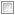 If the securities were purchased and full payment therefor was not made in cash at the time of purchase, explain in the table or in a note thereto the nature of the consideration given. If the consideration consisted of any note or other obligation, or if payment was made in installments describe the arrangement and state when the note or other obligation was discharged in full or the last installment paid.Furnish the following information as to all securities of the issuer sold during the past 3 months by the person for whose account the securities are to be sold.144: Securities Sold During The Past 3 MonthsNothing to Report 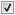 144: Remarks and SignatureThe person for whose account the securities to which this notice relates are to be sold hereby represents by signing this notice that he does not know any material adverse information in regard to the current and prospective operations of the Issuer of the securities to be sold which has not been publicly disclosed. If such person has adopted a written trading plan or given trading instructions to satisfy Rule 10b5-1 under the Exchange Act, by signing the form and indicating the date that the plan was adopted or the instruction given, that person makes such representation as of the plan adoption or instruction date.Signature	Shun-Chih ChuangATTENTION: Intentional misstatements or omission of facts constitute Federal Criminal Violations (See 18 U.S.C. 1001)FORM 144NOTICE OF PROPOSED SALE OF SECURITIESNOTICE OF PROPOSED SALE OF SECURITIESPURSUANT TO RULE 144 UNDER THE SECURITIES ACT OF 1933Number ofAggregateTitle of the Class ofName and Address ofShares orAggregateTitle of the Class ofName and Address ofShares orMarketSecurities To Be Soldthe BrokerOther UnitsMarketSecurities To Be Soldthe BrokerOther UnitsValueTo Be SoldValueTo Be SoldCharles Schwab Corp.Common3000 Schwab Way100000132000.00Westlake  TX  76262Number ofName theShares orApproximateName theShares orApproximateSecuritiesOther UnitsDate of SaleSecuritiesOther UnitsDate of SaleExchangeOutstandingExchangeOutstanding1003929503/08/2024   Nasdaq03/08/2024   NasdaqTitle of theDate youNature ofTitle of theDate youAcquisitionClassAcquiredAcquisitionClassAcquiredTransactionTransactionName ofIsDateAmount ofPerson fromthisDateAmount ofPerson fromthisDonorSecuritiesWhomaDonorSecuritiesWhomaAcquiredAcquiredAcquiredGift?AcquiredAcquiredRemarksDate of Notice03/08/2024ATTENTION: